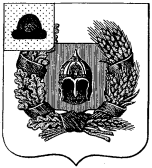 Совет депутатов Александро-Невского городского поселения Александро-Невскогомуниципального района Рязанской областиПротоколзаседания Совета депутатов Александро-Невского городского поселенияот  19 мая  2023  года                                                                            Установленная численность депутатов – 10 депутатов городского поселения.Присутствовали  - 10 депутатов (Шанин Г.Е., Антонов В.В., Добрынина Т.В., Склямина О.А., Смердова Н.А., Шарихина И.А., Аксенова Е.С., Антипов С.Н., Терехова О.А., Ожерельев Р.А.) – кворум имеется.Приглашённые:Врио главы администрации Александро-Невского городского поселения - Егоршин А.Е., ведущие специалисты администрации Александро-Невского городского поселения-Литовка Татьяна Сергеевна ,Нигомедзянова Елена Николаевна, специалисты 1 категории администрации Александро-Невского городского поселения - Паршкова Людмила Александровна, Жирков Илья Викторович, Сарычева Ирина Николаевна, документовед администрации Александро-Невского городского поселения –Хромова Ирина Александровна, управляющий делами администрации Александро-Невского муниципального района  Рязанской области- Целикова Екатерина Анатольевна, прокурор Александро-Невского района Рязанской области- Симакин Евгений Александрович.Председательствующий: Шанин Геннадий Евгеньевич – председатель Совета депутатов Александро-Невского городского поселения.Секретарь заседания: Аксенова Екатерина Сергеевна – депутат Совета депутатов Александро-Невского городского поселения.ПОВЕСТКА ДНЯ:	1. О прекращении полномочий врио главы администрации муниципального образования – Александро-Невское городское поселение Александро-Невского муниципального района Рязанской области.2.   О назначении временно исполняющего обязанности главы администрации муниципального образования – Александро-Невское городское поселение Александро-Невского муниципального района Рязанской области3.  О внесении изменений в Положение о муниципальной службе в Александро-Невском городском поселении , утвержденное решением Совета депутатов Александро-Невского городского поселения от 11.02.2013 № 182. 4.  О признании утратившим силу Решение Совета депутатов муниципального образования –Александро-Невского муниципального района Рязанской области от 26.02.2016 г. № 90.5.О внесении изменений в Решение Совета депутатов муниципального образования –Александро-Невское городское поселение Александро-Невского муниципального района Рязанской области от 14.10.2021 года № 13.6.  О внесении изменений в решение Совета депутатов Александро-Невского городского поселения « Об утверждении  Положения о бюджетном процессе в муниципальном образовании-Александро-Невское городское поселение Александро-Невского муниципального района Рязанской области»  от 18.10.2013 № 15. 7. О передаче земельного участка с кадастровым номером 62:09:0010103:170 , площадью 433 кв. м., местоположение :Рязанская область, муниципальный  район Александро-Невский, городское поселение Александро-Невское , рабочий поселок Александро-Невский , улица Советская ,д.12 в собственность администрации Александро-Невского муниципального  района Рязанской области.1 вопрос СЛУШАЛИ:ДОКЛАДЧИК: Шанин Геннадий Евгеньевич – председатель Совета депутатов Александро-Невского городского поселения. Вашему вниманию предлагается рассмотреть заявление врио главы администрации Александро-Невского городского поселения Егоршина А.Е. о сложении полномочий с 23.05.2023 года.ВЫСТУПИЛИ: управляющий делами администрации Александро-Невского муниципального района  Рязанской области- Целикова Екатерина Анатольевна, предложила принять данное решение.ГОЛОСОВАЛИ:«За» - 10 депутатов.«Против» - нет.«Воздержалось» - нет.	Совет депутатов Александро-Невского городского поселения РЕШИЛ: Принять Решение «О прекращении полномочий врио главы администрации муниципального образования – Александро-Невское городское поселение Александро-Невского муниципального района Рязанской области».2 вопрос СЛУШАЛИ:ДОКЛАДЧИК:Шанин Геннадий Евгеньевич – председатель Совета депутатов Александро-Невского городского поселения. Вашему вниманию предлагается рассмотреть вопрос о назначении временно исполняющего обязанности главы администрации муниципального образования –Александро-Невское городское поселение Александро-Невского муниципального района Рязанской области.»ВЫСТУПИЛИ: управляющий делами администрации Александро-Невского муниципального района  Рязанской области- Целикова Екатерина Анатольевна предложила  принять данное решение.ГОЛОСОВАЛИ:«За» - 10 депутатов.«Против» -0.«Воздержалось» - нет.	Совет депутатов Александро-Невского городского поселения РЕШИЛ: Принять Решение «О назначении временно исполняющего обязанности главы администрации муниципального образования –Александро-Невское городское поселение Александро-Невского муниципального района Рязанской области».3. СЛУШАЛИ:ДОКЛАДЧИК: Шанин Геннадий Евгеньевич – председатель Совета депутатов Александро-Невского городского поселения.Вашему вниманию предлагается проект решения о внесении изменений в решение  Совета депутатов  Александро-Невского городского  поселения  «О внесении изменений в Положение о муниципальной службе в Александро-Невском городском поселении , утвержденное решением Совета депутатов Александро-Невского городского поселения от 11.02.2013 № 182.»ВЫСТУПИЛИ: Егоршин Александр Евгеньевич-врио главы администрации Александро-Невского городского поселения Александро-Невского муниципального района Рязанской области, предложил принять данное решение.ГОЛОСОВАЛИ:«За» - 10 депутатов.«Против» - 0.«Воздержалось» - нет.	Совет депутатов Александро-Невского городского поселения РЕШИЛ: Принять Решение о внесении изменений в Решение  Совета депутатов  Александро-Невского городского  поселения  «О внесении изменений в Положение о муниципальной службе в Александро-Невском городском поселении , утвержденное решением Совета депутатов Александро-Невского городского поселения от 11.02.2013 № 182.»4 вопрос СЛУШАЛИ:ДОКЛАДЧИК: Шанин Геннадий Евгеньевич – председатель Совета депутатов Александро-Невского городского поселения. Вашему вниманию предлагается проект решения «О признании утратившим силу Решение Совета депутатов муниципального образования –Александро-Невского муниципального района Рязанской области от 26.02.2016 г. № 90.»ВЫСТУПИЛИ: Егоршин Александр Евгеньевич-врио главы администрации Александро-Невского городского поселения Александро-Невского муниципального района Рязанской области, предложил принять данное решение.ГОЛОСОВАЛИ:«За» - 10 депутатов.«Против» - нет.«Воздержалось» - нет.	Совет депутатов Александро-Невского городского поселения РЕШИЛ: Принять Решение «О признании утратившим силу Решение Совета депутатов муниципального образования –Александро-Невского муниципального района Рязанской области от 26.02.2016 г. № 90.»5 вопрос СЛУШАЛИ:ДОКЛАДЧИК: Шанин Геннадий Евгеньевич – председатель Совета депутатов Александро-Невского городского поселения. Вашему вниманию предлагается проект решения «О внесении изменений в Решение Совета депутатов муниципального образования –Александро-Невское городское поселение Александро-Невского муниципального района Рязанской области от 14.10.2021 года № 13».ВЫСТУПИЛИ: Егоршин Александр Евгеньевич-врио главы администрации Александро-Невского городского поселения Александро-Невского муниципального района Рязанской области, предложил принять данное решение.ГОЛОСОВАЛИ:«За» - 10 депутатов.«Против» - нет.«Воздержалось» - нет.	Совет депутатов Александро-Невского городского поселения РЕШИЛ: Принять Решение «О внесении изменений в Решение Совета депутатов муниципального образования –Александро-Невское городское поселение Александро-Невского муниципального района Рязанской области от 14.10.2021 года № 13.»6 вопрос СЛУШАЛИ:ДОКЛАДЧИК: Шанин Геннадий Евгеньевич – председатель Совета депутатов Александро-Невского городского поселения. Вашему вниманию предлагается проект решения «О внесении изменений в решение Совета депутатов Александро-Невского городского поселения « Об утверждении  Положения о бюджетном процессе в муниципальном образовании-Александро-Невское городское поселение Александро-Невского муниципального района Рязанской области»  от 18.10.2013 № 15 ».ВЫСТУПИЛИ: Егоршин Александр Евгеньевич-врио главы администрации Александро-Невского городского поселения Александро-Невского муниципального района Рязанской области, предложил принять данное решение.ГОЛОСОВАЛИ:«За» - 10 депутатов.«Против» - нет.«Воздержалось» - нет.	Совет депутатов Александро-Невского городского поселения РЕШИЛ: Принять Решение «О внесении изменений в решение Совета депутатов Александро-Невского городского поселения « Об утверждении  Положения о бюджетном процессе в муниципальном образовании-Александро-Невское городское поселение Александро-Невского муниципального района Рязанской области»  от 18.10.2013 № 15»7 вопрос СЛУШАЛИ:ДОКЛАДЧИК: Шанин Геннадий Евгеньевич – председатель Совета депутатов Александро-Невского городского поселения. Вашему вниманию предлагается проект решения «О передаче земельного участка с кадастровым номером 62:09:0010103:170 , площадью 433 кв. м., местоположение :Рязанская область, муниципальный  район Александро-Невский, городское поселение Александро-Невское , рабочий поселок Александро-Невский , улица Советская ,д.12 в собственность администрации Александро-Невского муниципального  района Рязанской области.»ВЫСТУПИЛИ: Егоршин Александр Евгеньевич-врио главы администрации Александро-Невского городского поселения Александро-Невского муниципального района Рязанской области ,предложил принять данное решение.ГОЛОСОВАЛИ:«За» - 10 депутатов.«Против» - нет.«Воздержалось» - нет.	Совет депутатов Александро-Невского городского поселения РЕШИЛ: Принять Решение «О передаче земельного участка с кадастровым номером 62:09:0010103:170 , площадью 433 кв. м., местоположение :Рязанская область, муниципальный  район Александро-Невский, городское поселение Александро-Невское , рабочий поселок Александро-Невский , улица Советская ,д.12 в собственность администрации Александро-Невского муниципального  района Рязанской области.»Председатель Совета депутатов                                                                  Александро-Невского городского поселения                                              Г.Е. ШанинСекретарь                                                                                                     Е.С. Аксенова